CEHENNEMDEN SELFIE(SELFIE FROM HELL)Gösterim Tarihi:  11 Mayıs 2018Dağıtım: TME Filmsİthalat: Siyah Beyaz MoviesTür: KorkuSüre: 73 dk.IMDb: http://www.imdb.com/title/tt5686622Trailer: https://youtu.be/l0M42m2WdLE           https://www.youtube.com/watch?v=_R6ttRyjeRcYönetmen: Erdal CeylanOyuncular: Alyson Walker, Tony Giroux, Meelah Adams, Ian Butcher Konu: Almanya’da vlogger olan Julia, kuzeni Hannah’ın ziyaret etmek için Amerika’ya gider. Julia’nın gelişin ardından Hannah onda garip bir şeyler fark eder ve hasta olduğunu düşünür. annah’ın bu düşüncesi kısa süre sonra doğrulanır ve Julia ani bir şekilde rahatsızlanır. Bir süre sonra Hannah’ın evinde sıra dışı olaylar yaşanmaya başlar. Bunların nedeni öğrenmek için internette bir araştırmaya koyulur. Bu sırada Julia’nın blog yazılarına denk gelir ve kendini internetin derinlerinde, terörün sınır tanımadığı yerlerde bulur.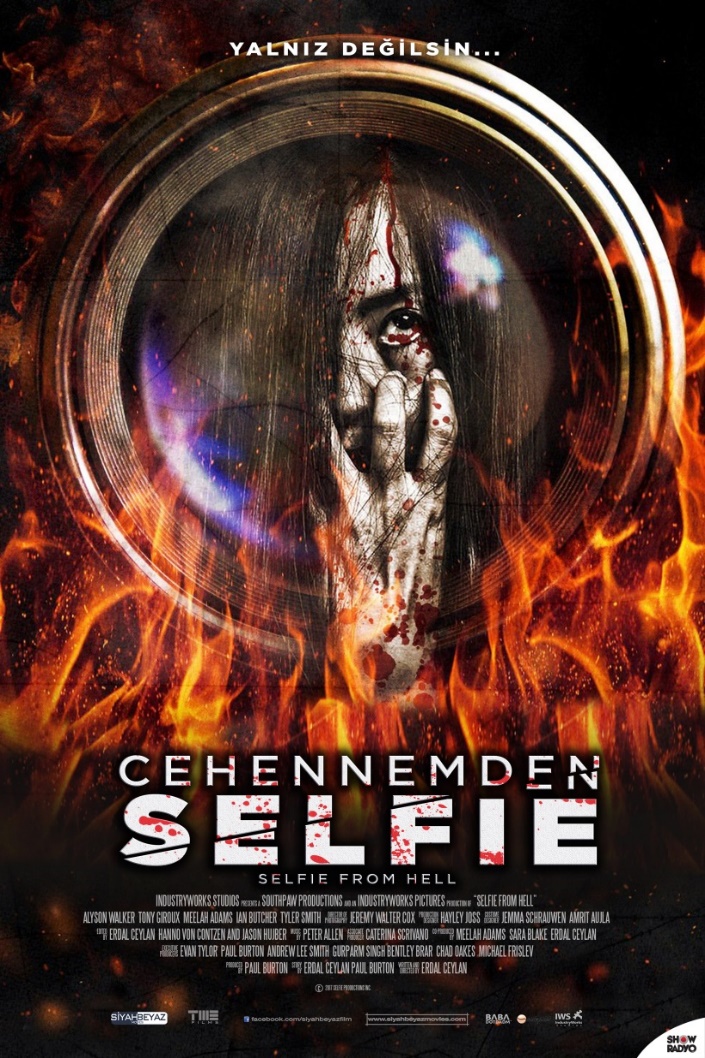 